19.04.23 В рамках реализации плана мероприятий, посвященных 100-летию образования общество Динамо,  классные руководители  провели классные часы и внеклассные мероприятия.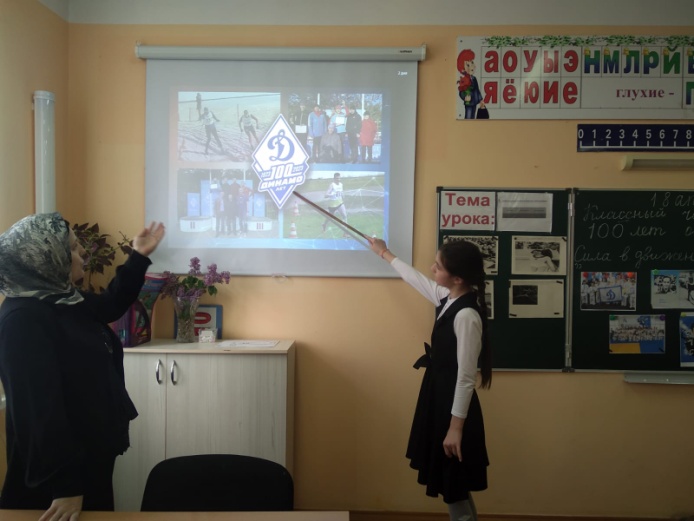 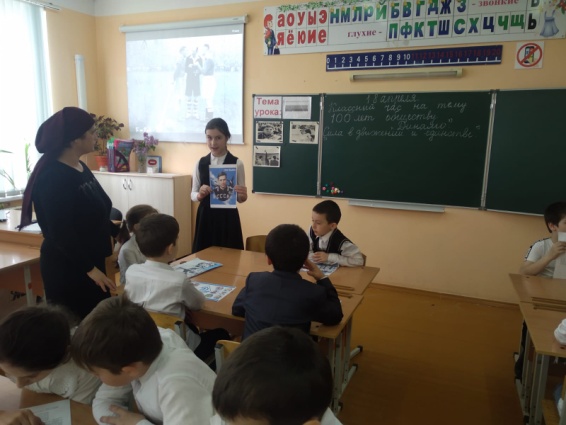 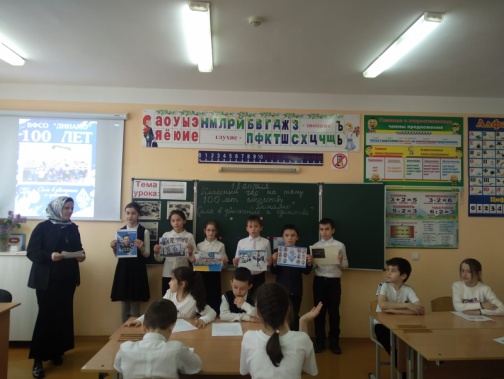 